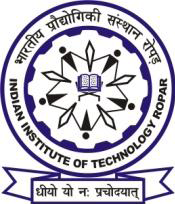 Advertisement for Walk-in InterviewApplications are invited from Indian Nationals for the following position of JRF in the project entitled “Analytical Solution of the Hillslope Boussinesq equation considering unsteady boundary and variable recharge with bedrock seepage.” The position is purely temporary and is for a period of three years.Post: Junior Research Fellow (JRF) Positions: 1 Duration: 3 years, (yearly renewal is subject to satisfactory performance) Walk-In Interview: On 16 May 2019 (Reporting Time 10:00AM, Dept. Civil Engineering, Transit-Campus-1, IIT Ropar) Essential Qualifications: Bachelors degree in Civil Engineering, followed by Masters Degree in Water Resources Engineering, with consistently good academic background.Desirable: Hands on experience in mathematical modeling Emoluments: As per DST normsHow to Apply? Walk-in with the following documents on 16th May 2019 (Reporting Time 10:00AM, Dept. Civil Engineering, Transit-Campus-1, IIT Ropar).1. Completely filled application form (given on the following sheet) 2. Detailed CV (detailing prior research/industrial experience) (CV can also be emailed to ratan@iitrpr.ac.in ) Please note that no TA/DA will be given to the candidates to attend the interviewFor queries, please contact:Dr. Ratan SarmahPrincipal InvestigatorAssistant Professor, Room 306 (Transit Campus-1)Department of Civil Engineering,Indian Institute of Technology RoparRupnagar, PB, 140001Application form for the post of Junior Research Fellow in DST-SERB sponsored project – Analytical Solution of the Hillslope Boussinesq equation considering unsteady boundary and variable recharge with bedrock seepagePersonal DetailsDetails of School/University/Institute Studied (From Matriculation Onward)*[Please also submit softcopy of the semester-wise mark-sheets as well as softcopy of degree]National examination (GATE/CSIR/UGC/LS-NET/Others), if any:Professional Experiences (Teaching/Research/Industrial), if anyResearch Publication (if any):[Also attached softcopy of conference/journals papers separately (if applicable)]Awards, patents, prizes etc (if any):Any other Relevant Information:DECLARATIONI hereby declare that I have carefully read the instructions and particulars supplied to me and that the entries made in this application form are correct to the best of my knowledge and belief. If selected for admission, I promise to abide by the rules and discipline of the Institute. I note that the decision of the Institute is final in regard to selection for admission and assignment to a particular Department and field of study. The Institute shall have the right to expel me from the Institute at any time after my admission, provided it is satisfied that I was admitted on false particulars furnished by me or my antecedents prove that my continuance in the Institute is not desirable. I agree that I shall abide by the decision of the Institute, which shall be final.Place: ……………Date:  ………….... 							Signature of ApplicantDr. Ratan Sarmahratan@iitrpr.ac.in9864896011Full Name (In capital)Full Name (In capital)Date of Birth (DD/MM/YY)Date of Birth (DD/MM/YY)Category (General/SC/ST/OBC)Age (in years)Age (in years)Gender (Male/Female) Marital Status(Single/Married)Marital Status(Single/Married)NationalityAddress for CommunicationAddress for CommunicationAddress for CommunicationPermanent AddressMobile/ Phone No.Email: S. No.DegreeDisciplineUniversity/InstituteRegular/ Part-timeYear%Marks /CGPA*Division1.2.3.4.5.Qualifying Examination(& name of subject)Branch YearValid Up toPercentile (& Score)All India RankName of OrganizationDesignationNature of WorkFromTo